Межрайонная ИФНС России №1 по Республике Крым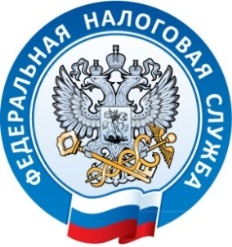                                   г. Джанкой, ул. Дзержинского,30                                                                                                                                                                        тел. (36564)3-14-2403.07.2017В муниципальных образованиях Республики Крым завершается переход на он-лайн кассы.Предприниматели и организации г.Саки и Сакского района первыми в Республике Крым завершили переход на контрольно-кассовую технику, способную передавать в электронном виде  сведения и покупках в налоговые органы и покупателям. Здесь закуплено и поставлено на учёт 100 процентов или более 550 современных контрольно-кассовых аппаратов.Близки к завершению модернизации налогоплательщики Феодосии, Судака, Коктебеля, Евпатории, Джанкоя, Советского, Кировского и Черноморского районов – процент замены ККТ в этих территориях приближается к 70 процентам.    В Межрайонной ИФНС России №1 по Республике Крым по состоянию на конец июня поставлено на учёт 736 «он-лайн» касс или 64,16 процента от общего числа парка ККТ.В УФНС России по Республике Крым отметили, что внедрение электронных ККТ ведёт к практическому отказу от проверок добросовестных налогоплательщиков, позволяет предпринимателям вести бизнес в более здоровых конкурентных условиях за счет пресечения незаконной минимизации налоговых обязательств среди  недобросовестных участников рынка. Кроме этого, предоставляемые вместе с он-лайн кассами инструменты бизнес-аналитики, позволяют эффективно управлять своим бизнесом и сократить издержки за счет отказа от обязательного технического обслуживания ККТ. 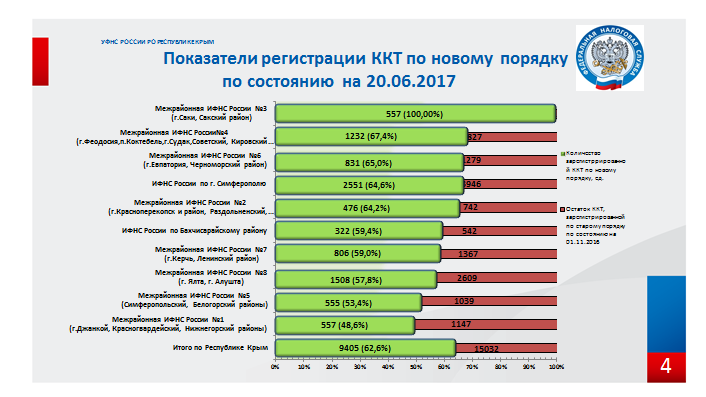 